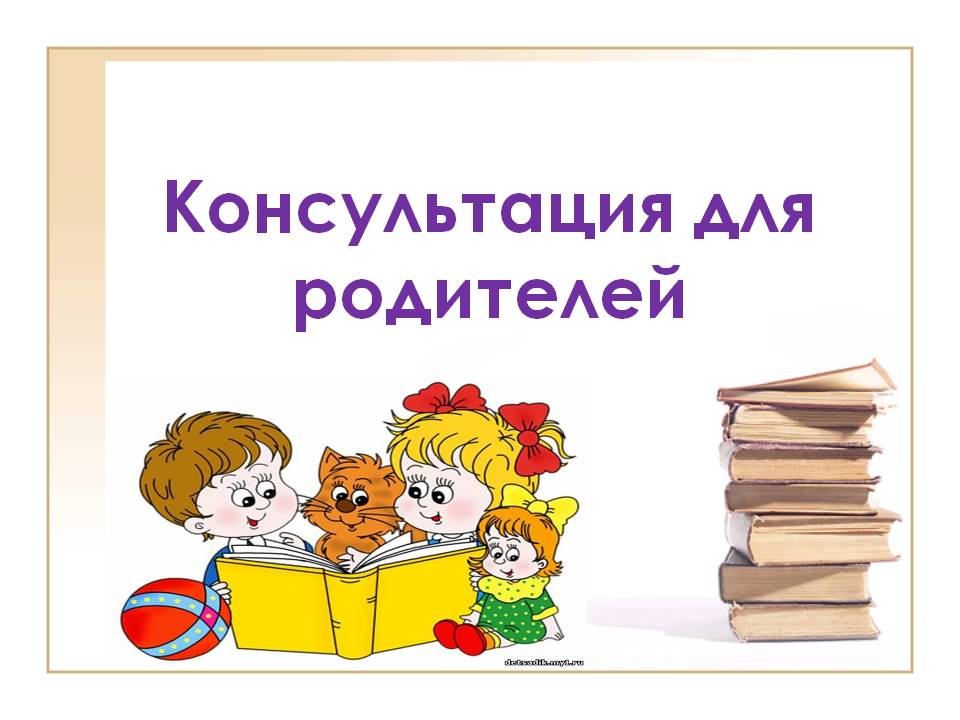 Консультации для родителей«Здоровье всему голова»Запомни:Здоровье дороже богатстваЗдоровым будешь – всё добудешьЗдоровье не купишьВ здоровом теле – здоровый духРежим приёма, а также дозы лекарственных средств надо обязательно согласовывать с врачом.Как повысить иммунитетВсе процедуры необходимо проделывать с утра до 11.00 в течение 7-10 дней каждый месяц (в один месяц по одной процедуре)Настойка элеуторококка (1 капля на 1 год жизни)Сок моркови (50,0г)Сок свёклы (50,0г)«Флорента» - 1 ч.л. на ¼ стакана воды, курс 10 дней («Арго», ул.Шагова,4)«Аевит» (витамины)Рыбий жирОротат калия (курс лечения 10 дней)100г – дрожжи, 1 ст.л. – сах. песка, 1 ч.л. – какао растопить, добавить 100г тёртого ореха (Применять по 1 десертной ложке в день)100г изюма, 100г кураги, 100г грецких орехов, лист столетника перемолоть, добавить 100г мёда и сок 1 лимона (Принимать по 1 столовой ложке в день)Лук от семи недугБронхит, сопровождающийся сухим кашлем с трудно отделяемой мокротой, можно лечить тёртым луком с мёдом (1:1). Принимают смесь по 1 ст.л. 4 раза в день вои время еды. При гриппе свежим соком лука смазывают слизистую оболочку носа или вдыхают его пары через нос в течении 2-3 минут 3-4 раза в день. Особенно эффективно это лечение в начале заболевания. Вместо указанных процедур можно ставить марлевые тампоны с тёртым луком, закладывая их в каждую ноздрю на 10-15 минут 3 раза в день. Кашица из запечённого лука способствует созреванию абсцессов, фурункулов и отхождению из них гноя. Тёплую кашицу накладывают на фурункул и прибинтовывают. Повязку меняют 2 раза в день. Свежий сок лука является хорошим ранозаживляющим средством при гнойных, долго не заживающих язвах и ранах. Он способствует ликвидации зудящих высыпаний на коже, угрей и веснушек. Сок и кашицу лука используют для укрепления и предупреждения выпадения волос, втирая в кожу головы на ночь. Процедуру проводят через день в течении 3-4 недель.ГриппГрипп – чрезвычайно заразное острое инфекционное заболевание, характеризующееся симптомами интоксикации и слабым дыханием верхних дыхательных путей.Мы предлагаем наиболее доступные в домашних условиях методы профилактики гриппа:Избегать массового скопления людейПрименять препараты, содержащие витамин С (аскорбиновая кислота ½ драже 3 раза в день или сироп шиповника 1 ч.л. 3 раза в день)Смазывание носа оксолиновой мазьюВдыхание паров лука и чеснокаНастойка элеуторококка 2 раза в день утром и в обед за 30 минут (1 капля на год жизни детей)300г грецких орехов, 300г кураги, 300г изюма, 2 лимона с цедрой пропустить через мясорубку. Добавить 300г мёда. Применять по 1-2 ч.л. в деньЧеснок натереть на тёрке, смешать с мёдом (1:1). Принимать детям по 1 ч.л., взрослым по 1 ст.л., запивая водой, перед сном.Смазывать заднюю стенку глотки растительным маслом (оливковым, персиковым, абрикосовым, маслом шиповника). Для этого 2-3 раза в день закапывайте масло в нос (половину пипетки в каждую ноздрю), после этого сразу же лягте на спину, чтобы масло прошло через полость носа и, достигнув задней стенки глотки, смазало её. Достаточно полежать 5-10 минут.ЛарингитОстрый ларингит – это воспаление слизистой оболочки гортани. В результате голос хрипнет, иногда полностью пропадает голос на несколько дней. Беспокоят саднение в гортани, кашель. При этом заболевании необходим голосовой покой. В первые 3-4 дня хороший эффект дают ножные ванны (1 ст.л. порошка горчицы на 5 литров горячей воды) и согревающие компрессы на область гортани. Смочите чистую мокрую тряпочку тёплой водой, наложите её на область гортани, сверху вощённую бумагу или часть полиэтиленового пакета, затем слой ваты и всё прибинтуйте. Хорошо пить тёплое молоко с содой (1/2 ч.л. пищевой соды на стакан тёплого молока). Для разжижения слизи, скапливающейся в гортани и на голосовых складках, рекомендуются ингаляции с пищевой содой. Противовоспалительное и успокаивающее действие оказывают ингаляции смесью лекарственных препаратов и масел в аэрозольной упаковке «Каметон» или «Ингалипт».Фарингит и ларингитС наступлением холодов обычно резко увеличивается заболеваемость ОРВИ, гриппом, а одновременно и фарингитом, ларингитом. При остром фарингите восполняется слизистая оболочка задней стенки глотки. Его первые симптомы: ощущение першения, сухости, царапанья в глотке. Может повыситься температура тела. Уменьшить неприятные ощущения в горле помогают полоскания йодно-содовым раствором (1/2 ч.л. пищевой соды и 2-3 капли 5%настойки йода на ½ стакана воды). Полоскать горло 3-4 раза в день. Для полоскания можно использовать тёплый отвар листьев эвкалипта (1/2 ст.л. на стакан воды), настойку эвкалипта (10-15 капель на стакан тёплой воды) Положительный терапевтический эффект дают ингаляции с отварами различных лекарственных растений: ромашки, шалфея, липового цвета. Горячий отвар налейте в чайник и дышите через бумажную воронку в течении 5-7 минут. Вдох делайте ртом, а выдох через носКонсультация для родителейЗначение игр-занятий с предметами-орудиямив развитии детей второго года жизни.Воспитатели  выделяют  возраст до 3 лет как период, когда в деятельности ребенка главенствующую роль играет предметная деятельность. Занятия с предметами – орудиями оказывают существенное воздействие на умственное развитие ребёнка. Он учится выполнять какую – либо практическую задачу, используя подручные средства (палочка, молоточек, рычажок, сачок и пр.), воздействуя одним предметом на другой. Например, придвигать к себе игрушку палочкой, доставать из воды рыбку сачком, насыпать песок в формочку совочком.«Так что здесь трудного?» - спросят озадаченные родители. Ответ и прост, и сложен одновременно: орудийные действия доступны только человеческому интеллекту. Считается, что человек приобрёл свой статус, впервые применив камень в качестве орудия труда. Так появились предметы – орудия, которые на протяжении многих лет имели свое назначение.В возрасте с 3 лет ребенок, когда он встречается с новым для него предметом, начинает интересоваться, для чего этот предмет, как его можно употребить. Но не все действия, которые он усваивает, однотипны, не все одинаково значимы для его психического развития. Психологи считают особо значимыми для развития ребенка, в раннем возрасте так называемые соотносящие и орудийные  действия – с пирамидками, матрешками и другими сборно-разборными материалами. Правда, если малышу дать только образец действия, многократно разбирая и собирая пирамидку у него на глазах, скорее всего он запомнит место, на которое попадает каждое кольцо при разборке. Важнее, если пирамидку он будет разбирать сам. Тогда и запомнит, куда следует класть кольца, и постарается нанизать их снова точно так же. Возможен и другой вариант – взрослый обращает внимание на ошибки и на их исправление. В этом случае он начнет действовать путем проб, замечая допущенные ошибки и исправляя их. Но есть и третий способ: можно научить ребенка предварительно примеривать кольца, выбирать самое большое из них. Тогда малыш научиться подбирать нужные кольца и надевать их не стержень по порядку. Этот способ оказывается наиболее отвечающим цели, он позволяет выполнять действие в самых разнообразных ситуациях.Ложка, чашка, совочек, лопатка, карандаш – самые простые орудия, с которыми знакомится ребенок. Осваивая их, малыш впервые учится перестраивать движения своей руки в зависимости от их устройства. Вглядитесь, как ребенок постигает умение пользоваться ложкой. Она «устроена» так, что зачерпнув ею пищу, мы должны поднять ее вертикально, не наклоняя, а уж потом отправить в рот. Но ведь «невооруженная» рука, несущая пищу, действует совсем иначе – по прямой линии сразу ко рту. Значит, движение руки, в которую попадает ложка, нужно перестраивать. Это орудийное действие ребенок сразу усвоить не может. Сначала ложка служит ему просто продолжение руки. Ребенок захватывает ее  в кулачок как можно ближе к углублению и, зачерпнув при помощи взрослого пищу, несет ее ко рту, как он нес бы пищу, если бы у него в руке не было ложки. Все внимание его устремлено не на ложку, а на пищу. Естественно, значительная часть попадает  или разливается. Связь между тем, чем он, ребенок, действует (ложкой), и тем, на что действие направлено (пища), он улавливает постепенно. Успеха добивается сначала от случая к случаю. Пройдет не так уж много времени, пока рука приспособится в достаточной степени к свойствам  ложки, - возникает орудийное действие.Почему же этот вид деятельности так необходим для развития интеллекта ребенка?Воспитатели отвечают: ребенок, который при выполнении различных практических задач использует предметы – орудия целесообразно, не только совершенствует «ручную» умелость, но и расширяет возможности мышления, памяти и восприятия. А орудия становятся средством достижения положительного результата. Действия с предметами-орудиями оказывают наиболее существенное влияние на интеллектуальное развитие ребенка. Осваивая деятельность с предметами, ребенок никаких мыслительных задач самостоятельно не решает. Но очень важно, чтобы он волей-неволей обращает внимание на то, что между предметами, с которыми он действует, между предметом и орудием может быть установлена связь. Это важная ступень в развитии мышления ребенка.В раннем детстве образное мышление еще весьма ограниченно в своих возможностях. Ребенку под силу только самые простые задачи. Усложняются условия – приходиться прибегать в помощи внешнего действия, внешних проб.Когда же появляются первые орудийные действия?Вспомним, в начале жизни ребенок совершал преимущественно простейшие манипуляции с предметами: перекладывал их из руки в руку, ощупывал, рассматривал, поглаживал. Затем появляются новые действия, в которых ребенок использует внешние свойства предметов. Постепенно его начинает интересовать, для чего тот или иной предмет служит, как его можно использовать. Самостоятельно понять, как используется данный предмет, малыш не в состоянии. Предметные действия не могут возникнуть спонтанно, ребенок не может «изобретать» их. Поэтому назначение предметов он усваивает, подражанием взрослому, который передает ему опыт социальной жизни в практическом освоении. И в этом смысле малыш является наследником материальной и духовной культуры общества. Заботясь о полноценном психологическом развитии маленького ребенка, взрослый должен помочь ему овладеть способами применения прежде всего предметов быта: посуды, постели, одеждыВ результате к 3 году жизни предметные действия ребенка уже отличаются от простейших манипуляций, приобретают характер, соответствующий свойствам предметов: коляску катает, а не стучит ею, как раньше; куклу сажает за стол или укладывает в кровать, а не бросает на пол; из кубиков или кирпичиков пытается сложить дорожку, заборчик и т. д.Одновременно в конце второго и – в большей степени – на третем году жизни в деятельности детей наблюдаются попытки воздействовать предметом на предмет с тем, чтобы вызвать их перемещение, звучание и т. п. Именно к этому виду деятельности относится использование таких предметов орудий, как палочки, ложечки, совочки, и др. Осваивая их и другие предметы обихода, малыш совершенствует движения кисти руки, что является основой формирования трудовых, изобразительных умений и навыков письма.Выполнение практической задачи преследует две цели: практическую – овладеть далеким предметом с помощью палочки, познавательная – познакомиться с внутренними свойствами предмета, обогатить свой опыт, понять, как нужно действовать, каковы назначения и практический смысл этих действий.На третьим году жизни речь ребенка еще не достаточно развита, и его опыт постижения мира вещей закрепляется не столько в слове, сколько в способах действия. Постепенно способ действия становится хорошо знакомым ребёнку: он обобщает накопленный опыт и применяет его в различных условиях. Так, например, научившись палочкой доставать закатившийся под диван мячик, малыш использует этот способ, чтобы достать машинку или притянуть к себе колечко и т. п. Конечно, такой «перенос» действия в новую ситуацию способствует развитию сообразительности, формирует самостоятельность в выборе средств достижения цели. Ребенок стремится к повторению удачных действий, самостоятельно добиваться нужного результата. Практическое установление связи между действием и его результатом помогает умственному развитию малыша.Игры – занятия с предметами – орудиями способствуют развитию таких личностных качеств ребенка, как настойчивость, целеустремленность и т. п. Показав способы употребления определенного предмета, мама побуждает малыша пользоваться им самостоятельно. Важно проявление не только самостоятельности, но и индивидуальности ребенка. Мама не должна натаскивать его, формировать действия по строгой принятой схеме. Пусть он сам добьется желаемого результата, испытывает радость «победы», удачного действия, что рождает эмоциональный «всплеск».Очень полезны для развития наглядно-действенного мышления задания с конструкторами или мозаикой. Сначала ребенок может строить что-то с помощью взрослого по задуманному образу, затем переходит к самостоятельным постройкам, что требует от него умения анализировать свойства разных строительных деталей, опробовать их  и решать конструктивную задачу.Вспомним, что в народной педагогике издавна существовали декоративно выполненные игрушки – забавы: петрушка, медведь – кузнец, рыбак, обезьянка – акробат и др. Демонстрация этих игрушек позабавит малыша и вместе с тем поможет ему связать воедино целый ряд впечатлений. Часто ребенок становится свидетелем смекалки и умелости взрослых: видит, «как дядя стучит молотком – чинит забор», «как тетя красит забор краской и кистью» и т. п. Как правило, использование предметов в качестве вспомогательных средств для решения практических задач очень часто сопровождает деловую жизнь взрослых, а ребенок, подражая, выполняет похожие игровые действия с помощью игрушек (действует молоточком, совочком и т. д.).Мама должна обращать внимание ребенка на происходящее в окружающем – совместные наблюдения расширяют его кругозор. В процессе наблюдений и игровых действий активизируется речь ребенка. Он слышит новые слова: достань, придвинь, сделай, лови, обозначающие действия с конкретным предметом – орудием, начинает понимать простые предложения: «Достань кольцо палочкой», «Придвинь к себе коляску» и т. п.   На протяжении третьего года жизни действия с предметами меняются по «рисунку» и содержанию. Вначале ребенок выявляет физические и динамические свойства объекта, подвергая их механическим воздействиям в процессе манипулирования, затем выполняет действие, подражая взрослому. Так возникают отобразительные и сюжетно - отобразительные игры. Наконец, ребенок начинает употреблять предметы по их функциональному назначению, т. е. присваивает социальный опыт их употребления.Ученые установили: чем насыщеннее жизнь ребенка при ознакомлении с окружающим, тем более развиты его игровые действия.Консультация для родителей в первой младшей группе на тему «Капризы и упрямство детей - дошкольникових причины проявления»Прежде чем приступить к рассмотрению темы "Капризы, упрямство и способы их преодоления", необходимо определить область этой темы, т.е. поставить её в определённые рамки. Капризы и упрямство рассматриваются как составляющие отклоняющегося поведения, наряду с:Непослушанием, выражающемся в непослушании и озорствеДетским негативизмом, т.е. непринятием чего-либо без определённых причин.СвоеволиемНедисциплинированностьюВсе выше перечисленные формы отклоняющегося поведения различаются лишь по степени социальной опасности, а также зависят от возрастных и индивидуальных особенностей личности ребёнка.Понятия "капризы и упрямство" очень родственные и чёткой границы провести между ними нельзя. И способы преодоления капризов и упрямства одинаковы, но об этом позже.УПРЯМСТВО – это психологическое состояние, очень близкое к негативизму. Это отрицательная особенность поведения человека, выражающаяся в необоснованном и нерациональном противодействии просьбам, советам, требованиям других людей. Вид упорного непослушания, для которого нет видимых мотивов.Проявления упрямства:в желании продолжить начатое действие даже в тех случаях, когда ясно, что оно бессмысленно, не приносит пользы.выступает как психологическая защита и имеет избирательный характер, т.е. ребёнок понял, что совершил ошибку, но не хочет в это признаваться, и поэтому " стоит на своём".Упрямство может стать чертой характера, если не принять меры к его преодолению. С течением времени оно порождает детскую лживость, может привести к расстройству нервной системы, неврозам, раздражительности. Если такие проявления, ещё в дошкольном возрасте, из реактивных состояний переходят в хронические, то возникает начальная стадия педагогической запущенности.О капризах мы не будем много говорить, т.к. вся информация во многом пересекается с вышесказанным.КАПРИЗЫ - это действия, которые лишены разумного основания, т.е. " Я так хочу и всё!!!". Они вызываются слабостью ребёнка и в определённой степени тоже выступают как форма самозащиты.Проявления капризов:в желании продолжить начатое действие даже в тех случаях, когда ясно, что оно бессмысленно, не приносит пользы.в недовольстве, раздражительности, плаче.в двигательном перевозбуждении.Развитию капризов способствует неокрепшая нервная система.Что необходимо знать родителям о детском упрямстве и капризности:Период упрямства и капризности начинается примерно с 18 месяцев.Как правило, эта фаза заканчивается к 3,5- 4 годам. Случайные приступыупрямства в более старшем возрасте – тоже вещь вполне нормальная.Пик упрямства приходится на 2,5- 3 года жизни.Мальчики упрямятся сильнее, чем девочки.Девочки капризничают чаще, чем мальчики.В кризисный период приступы упрямства и капризности случаются у детей по 5 раз в день. У некоторых детей – до 19 раз!Если дети по достижению 4 лет всё ещё продолжают часто упрямиться и капризничать, то, вероятнее всего речь идёт о " фиксированном упрямстве", истеричности, как удобных способах манипулирования ребёнком своими родителями. Чаще всего это результат соглашательского поведения родителей, поддавшихся нажиму со стороны ребёнка, нередко ради своего спокойствия.Что могут сделать родители для преодоления упрямства и капризности у детей:Не предавайте большого значения упрямству и капризности. Примите к сведению приступ, но не очень волнуйтесь за ребёнка.Во время приступа оставайтесь рядом, дайте ему почувствовать, что вы его  понимаете.Не пытайтесь в это время что-либо внушать своему ребёнку – это бесполезно. Ругань не имеет смысла, шлепки ещё сильнее его возбуждают.Будьте в поведении с ребёнком настойчивы, если сказали "нет", оставайтесь и дальше при этом мнении.Не сдавайтесь даже тогда, когда приступ ребёнка протекает в общественном месте. Чаще всего помогает только одно – взять его за руку и увести.Истеричность и капризность требует зрителей, не прибегайте к помощи посторонних: "Посмотрите, какая плохая девочка, ай-яй-яй!". Ребёнку только этого и нужно.Постарайтесь схитрить: "Ох, какая у меня есть интересная игрушка (книжка, штучка)!". Подобные отвлекающие манёвры заинтересуют капризулю и он успокоится.Исключите из арсенала грубый тон, резкость, стремление " сломить силой авторитета".Спокойный тон общения, без раздражительности.Уступки имеют место быть, если они педагогически целесообразны, оправданы логикой воспитательного процесса.Следующие моменты очень важны в предупреждении и в борьбе с упрямством и капризами. Речь пойдёт о гуманизации отношений между родителями и детьми, а именно о том, в каких случаях ребёнка нельзя наказывать и ругать, когда можно и нужно хвалить:1. НЕЛЬЗЯ ХВАЛИТЬ ЗА ТО, ЧТО:достигнуто не своим трудом.не подлежит похвале (красота, сила, ловкость, ум).из жалости или желания понравиться.2. НАДО ХВАЛИТЬ:за поступок, за свершившееся действие.начинать сотрудничать с ребёнком всегда с похвалы, одобрения.очень важно похвалить ребёнка с утра, как можно раньше и на ночь тоже.уметь хвалить не хваля (пример: попросить о помощи, совет, как у взрослого). О наказаниях необходимо остановиться более подробно. 1. НЕЛЬЗЯ НАКАЗЫВАТЬ И РУГАТЬ КОГДА:ребёнок болен, испытывает недомогание или оправился после болезни т.к. в это время психика ребёнка уязвима и реакция непредсказуема.когда ребёнок ест, сразу после сна и перед сном.во всех случаях, когда что-то не получается (пример:  когда вы торопитесь, а ребёнок не может завязать шнурки).после физической или душевной травмы (пример: ребёнок упал, вы ругаете за это, считая, что он виноват).когда ребёнок не справился со страхом, невнимательностью, подвижностью и т.д., но очень старался.когда внутренние мотивы его поступка вам не понятны.когда вы сами не в себе.7 ПРАВИЛ НАКАЗАНИЯ:наказание не должно вредить здоровью.если есть сомнения, то лучше не наказывать (пример: вы не уверены, что проступок совершил именно ваш ребёнок, или вы сомневаетесь в том что совершённое действие вообще достойно наказания, т.е. наказывать "на всякий случай" нельзя.за 1 проступок – одно наказание (нельзя припоминать старые грехи).лучше не наказывать, чем наказывать с опозданием.надо наказывать и вскоре прощать.если ребёнок считает, что вы несправедливы, то не будет эффекта, поэтому важно объяснить ребенку, за что и почему он наказан.ребёнок не должен бояться наказания.Конечно, использовать все правила и необходимые условия в своём семейном воспитании очень сложно, но вероятно каждый родитель выберет из всего выше перечисленного недостающую часть, тем самым, дополнив уже выработанную стратегию воспитания в вашей семье.Консультация для родителейКакие игрушки необходимы детямРазвитие богатого эмоционального мира ребёнка немыслимо без игрушек. Именно они позволяют ребёнку выразить свои чувства, исследовать окружающий мир, учат общаться и познавать себя. Вспомните свои любимые игрушки! Это не обязательно дорогие и шикарные куклы и машины. У кого-то это невзрачный мишка, переданный по наследству мамой, малюсенький пупсик с огромным количеством немыслимых нарядов из тюля ит.д. Выбор игрушек для ребёнка – очень важное и серьёзное дело. Только сам ребёнок способен выбрать из огромного количества игрушек именно то, что ему необходимо. Этот выбор внутренне обусловлен теми же эмоциональными побудителями, что и  выбор взрослыми друзей и любимых.У каждого ребёнка должна быть такая игрушка, которой он может пожаловаться, которую поругает и накажет, пожалеет и утешит. Именно она поможет преодолеть ему страх одиночества, когда родители куда-то уйдут, страх темноты, когда выключается свет и надо уснуть, но не в одиночестве, а с подружкой-игрушкой. На них иногда злятся, их наказывают и даже ломают, забрасывая в дальний угол, но их вспоминают в минуты детского горя, достают из угла, чинят, дорисовывают стёршиеся глаза и губы, шьют новые наряды, пришивают уши и хвосты.Трудно представить, что подобное отношение ребёнок может испытать к роботу - трансформеру, игрушке "Денди", взмывающему ввысь самолёту, ревущей машине.В "подружки" маленькие мальчики и девочки скорее выберут Барби, Мишку, котёнка, зайчонка, то есть существо, очень на человека, близкое ему и понятное. Поэтому, узнав о заветной мечте ребёнка иметь ту или иную игрушку, подумайте сначала, нужна ли она ему.Несомненно, у ребёнка должен быть определённый набор игрушек, способствующих развитию его чувственного восприятия, мышления, кругозора, позволяющих ему проигрывать реальные и сказочные ситуации, подражать взрослым.Игрушки из реальной жизни.Кукольное семейство (может быть и семья  зверюшек), кукольный домик, мебель, посуда, машины, лодка, касса, весы, медицинские и парикмахерские принадлежности, часы, стиральные машины, плиты, телевизоры, мелки и доска, счёты, музыкальные инструменты, железные дороги, телефон и т.д.Игрушки, помогающие "выплеснуть" агрессию.Солдатики, ружья, мячи, надувные груши, подушки, резиновые игрушки, скакалки, кегли, а также дротики для метания и т.д.Игрушки для развития творческой фантазии и самовыражения. Кубики, матрёшки, пирамидки, конструкторы, азбуки, настольные игры, разрезные картинки или открытки, краски пластилин, мозаика, наборы для рукоделия, нитки, кусочки ткани, бумага для аппликаций, клей и т.д.При покупке игрушек пользуйтесь простым правилом: игрушки следует выбирать, а не собирать!Игрушки, какими их представляют себе взрослые, с точки зрения ребёнка никуда не годятся. Великолепные автоматические и полуавтоматические полностью собранные игрушки не могут удовлетворить творческие и эмоциональные потребности ребёнка. Ребёнку нужны такие игрушки, на которых можно отрабатывать, отшлифовывать основные необходимые свойства характера. Для этого автоматические игрушки совершенно не пригодны.Игрушки для самых маленьких прежде всего должны развивать органы чувств: глаза, уши, руки. И пока основная его потребность - чувствовать тепло, первые игрушки малышей должны быть мягкими и тёплыми, тогда они будут полностью соответствовать стремлению малыша всё познать через осязание. Самые лучшие игрушки для маленьких – это те, которые можно кусать. Они должны быть сделаны из мягких материалов – пластмассы, резины, хорошо мыться, быть лёгкими, не иметь удлиненной плоской формы, чтобы, засовывая их в рот, ребёнок не мог подавиться. Окраска игрушек должна быть яркой. Хорошо, если они будут звучащими.Для годовалого малыша интересны и полезны будут пластмассовые пирамидки из 3-4 составляющих колец разного цвета, мисочки разных размеров, вкладывающиеся друг в друга, разноцветные кубики. Манипуляция с этими игрушками не только развивает интеллект ребёнка, но и доставляет удовольствие и радость, когда у малыша что-то получается так же, как у взрослого. Очень полезны игрушки неваляшки.Для 2-летних детей очень хороши большой разноцветный мяч, который не закатывается под мебель, 7-8-составные пирамидки, мягкие, пушистые игрушки, которые дети уже не тянут в рот, а вот засыпают с ними очень хорошо. Большая пластмассовая машина или коробка уже с этого возраста будет приучать ребёнка к аккуратности, самостоятельности, т.к. в них должны складываться после игры кубики, мячи, резиновые и мягкие игрушки. Хорошо, если уже в этом возрасте у малыша будет своё игровое место в квартире, а у игрушек тоже свой домик.К трём годам набор игрушек расширяется. К ярким, разноцветным, с чёткой формой игрушкам прибавляются простейшие конструкторы, которые малыши собирают вместе со взрослыми, всегда при этом испытывая удовольствие и восторг от того, что из странных кусочков может получиться замечательная, понятная ребёнку фигура-игрушка. На этом возрастном этапе ребёнок начинает активно включаться в мир реальных жизненных ситуаций, узнаёт, что люди  заняты в жизни работой и имеют разные профессии, сталкиваются с проблемами и находят выход из конфликтов. Поэтому чаще всего ребёнок выбирает сюжеты для ролевых игр из той жизни, которая его окружает. Дети играют в "дочки-матери", "в папу и маму", в "магазин", в "доктора", "детский сад" и.т.п. Игрушки в этом возрасте увеличиваются в размерах (большая кукла, большой медведь и т.д.). Правильной будет покупка парикмахерских наборов, чайных и столовых сервизов, принадлежностей доктора Айболита, мебели и других предметов, отображающих различные стороны реальности. Стремление ребёнка жить общей со взрослыми жизнью свидетельствует о новом этапе в развитии эмоций и социальной адаптации. Основное требование – "бытовые игрушки" должны быть похожи на "оригинал" и быть достаточно прочными.К четырём годам ролевая игра становится основным видом деятельности ребёнка. Усложняется содержание игры, многие игрушки становятся ненужными, т.к. детская фантазия способна превратить конкретные предметы в воображаемые. Так, карандаш может стать волшебной палочкой, зелёные листья – деньгами, нарисованные орнаменты на бумаге – коврами в кукольной квартире. Именно поэтому в таком возрасте наибольшую пользу ребёнку принесут не дорогие и бесполезные игрушки, а функциональные, пусть даже сделанные своими руками.К пяти годам крупные игрушки постепенно перестают занимать ребёнка и перемещаются из игровой зоны на кресла, кровати, шкафы. А вот наборы зверушек, солдатиков, кукольных семей завоёвывают интерес и эмоции ребёнка. Появляется большая возможность для проигрывания разных вариантов с одними и теми же игрушками; у детей развивается фантазия и воображение, мышление перестаёт быть конкретным, а эмоциональный мир обогащается.Шестилетнему ребёнку полезнее и интереснее не статичные и конкретные игрушки – он будет рад необычному конструктору, моделям кораблей и самолётов, красивым фломастерам и занимательной настольной игре, разборному роботу-трансформеру, набору для шитья и вязания. Детям очень нравятся игрушки, сделанные собственными руками, особенно, если они становятся полезными для других. Дети любят в этом возрасте делать игрушки-подарки (кухонные прихватки, салфетки, украшения). Радость и гордость вызывает в ребёнке тот факт, что он умеет делать добро окружающим и любимым людям. Поэтому любое желание ребёнка что-то смастерить, сшить, склеить и кому-то подарить должно приветствоваться родителями, если они хотят развить в ребёнке трудолюбие, усидчивость и желание что-то в жизни давать другим. Игрушечные магазины уходят на второй план, а наибольший интерес у детей вызывают прилавки с канцелярскими принадлежностями, строительными материалами, нитками и пуговицами. Ребёнок сам готовит себя к смене вида деятельности и школьному обучению.В дальнейшем ребёнок сам сделает "инвентаризацию" своих игрушек. Никогда не заставляйте ребёнка своими руками выкидывать сломанные или устаревшие игрушки! Для него это символы его развития, с каждой связаны положительные эмоции и переживания. Это его детские воспоминания, это его друзья. Намного психологически экологичнее  отремонтировать их и отдать другим детям, подарить детскому саду, ребёнку, которому не повезло и родители не покупают ему игрушек.В школьном возрасте дети учатся играть без игрушек. Им всё больше начинают нравиться подвижные игры со сверстниками с помощью мячей, скакалок, черепков, ножичков и т.д. В играх ребёнок учится выигрывать и проигрывать, подчинятся правилам, признавать выигрыш другого ребёнка, общаться и работать совместно с взрослыми и сверстниками.Помните, что все, кроме любимой игрушки, надо периодически менять и обновлять. Если вы заметили, что малыш долго не берёт в руки какую-то игрушку, значит, она ему сейчас просто не нужна. Спрячьте её подальше, а через некоторое время, её появление вызовет новый эмоциональный или познавательный интерес у ребёнка.И ещё один совет. Не водите ребёнка слишком часто в игрушечный магазин  с множеством соблазнительных, но очень дорогих игрушек. Сколько слёз и страданий малышей видели сидящие на прилавках новомодные куклы, машины и звери! Эти переживания, когда ребёнок не может получить то, что очень хочется, ему совсем не нужны. Только, когда вы сами готовы подарить ребёнку радость, ведите его в магазин и делайте ему праздник.Есть поговорка "Нельзя всю жизнь в игрушки играть". Это правда, но согласитесь, взрослые, как иногда приятно получить смешной сувенир от приятного человека! Дарите своим детям радость не только в дни рождения и в Новый год, но и просто так, от хорошего настроения.Консультация для родителей«Грипп. Меры профилактика. Симптомы данного заболевания.»Как будет протекать болезнь у ребенка, предугадать никогда нельзя. Поэтому лучше принять меры профилактикигриппа у детей, чтобы постараться и вовсе обезопасить его от заражения.Желание любого родителя — уберечь своего ребенка от всех существующих в мире невзгод и болезней. Профилактика гриппа у детей — это важное и обязательное сезонное мероприятие, с помощью которого вы сможете защитить здоровье ваших детей от опасного вируса.Неспецифические меры профилактика гриппа у детей:1.  Основной неспецифической мерой по профилактике гриппа у детей  является личная гигиена. Некоторым из них следует обучать этим правилам ребенка с младшего возраста — например, часто мыть руки, особенно перед едой. Напоминайте ребенку, чтобы он не прикасался руками к лицу в публичных местах — на поручнях, столах и других предметах может оставаться слюна больного человека. Ребенку достаточно схватиться за поручень в автобусе, а затем положить палец в рот — как микробам уже «открыт доступ» в его организм.2.  Часто родители боятся «застудить» ребенка, поэтому весь отопительный сезон форточки и окна в доме закрыты и заклеены и помещения не проветриваются. Сухой и теплый воздух прекрасно способствует распространению вируса. Лучше одевать ребенка потеплее, но проветривать комнату, в которой он находится, хотя бы пару раз в день.3.  Если в доме появляется больной человек, его следует изолировать от ребенка, надеть маску, выделить отдельный комплекс посуды.4.  Лучшая профилактика гриппа у детей — это здоровый образ жизни. Регулярный сон, прогулки на свежем воздухе, сбалансированное питание, отсутствие стрессов — все это укрепит сопротивляемость малыша болезням.Специфическая профилактика гриппа у детей.1.  Вакцинация: прививка от гриппа снижает вероятность заболевания среди детей на 60-90 процентов. Проводить вакцинацию можно от полугода.2.  Иммуномодуляторы: различные иммуно- и биостимуляторы влияют на иммунную систему и усиливают ее защитные свойства. Существует ряд мнений, что активное использование иммуномодулирующих средств может ослабить естественный иммунитет организма. В то же время в качестве поддерживающей терапии рекомендуется применение препаратов на основа эхинацеии, лимонника китайского, леутерококка, радиолы розовой и др. Вопреки распространенному мифу, витамин С не играет никакой роли в профилактике гриппа.3.  Фитонциды. От гриппа может защитить природная дезинфикация — такими свойствами обладают некоторых растения (в основном, хвойные — например, эфирные масла можжевельника, пихты, эвкалипта), а также продукты, содержащие фитонциды (чеснок, лук).Профилактика гриппа у детей не требует каких-либо тяжелых или очень затратных мероприятий, так как, по сути, включает в себя вакцинацию, соблюдение правил общей гигиены и здоровый образ жизни. А окупается она самым важным, что только может быть — здоровьем ваших детей.Заболеваемость гриппом и ОРВИ среди детей ежегоднов 4-5 раз выше, чем среди взрослых. Это объясняется возрастным несовершенством иммунных и анатомо-физиологических механизмов, обеспечивающих защиту детского организма. Пока они не сформированы, ребенок чутко реагирует на вирусы и инфекции. По наблюдениям врачей, дети болеют ОРВИ и гриппом от 6 до 10 раз в год. При этом, у детей от рождения до 5 лет ОРВИ и грипп протекают наиболее тяжело, с риском возникновения осложнений.Наиболее велик риск заражения простудными заболеваниями у детей, посещающих дошкольные учреждения и школы: в больших коллективах инфекции распространяются очень быстро. Переносчиками ОРВИ и гриппа могут стать и члены семьи. К профилактике гриппа у детей надо подходить очень серьезно.Профилактика гриппа: как защитить ребенка от вирусов?Во избежание  инфицирования внутри семьи, всем ее членам рекомендуется проводить как специфическую (вакцинация), так и неспецифическую профилактику гриппа и ОРВИ.· Вакцинация. Раз в год, осенью, всей семье рекомендуется сделать прививку против гриппа. При выборе вакцины врачи будут учитывать возраст прививаемых и противопоказания к применению. Для вакцинации людей с аллергическими реакциями или наличием хронических заболеваний используются специальные методики. Эффективность вакцинации у детей составляет 70-100%.· Профилактика при помощи лекарственных препаратов. Вакцинация не решает проблемы предупреждения всего разнообразия респираторных вирусных инфекций. Ее можно дополнить и средствами неспецифической профилактики - принимать по профилактической схеме лекарства от простуды и гриппа. Главное требование к таким препаратам - хорошая переносимость и минимальное количество противопоказаний.· Витаминная профилактика гриппа и у детей, и у взрослых повышает устойчивость организма к инфицированию респираторными вирусами. Детям и взрослым рекомендовано принимать курсы поливитаминов не реже 2 раз в год (например, весной и осенью). Приобретая витаминно-минеральные комплексы убедитесь, что они не вызывают аллергических реакций и рекомендованы НИИ питания РАМН.Противостоять неблагоприятным воздействиям окружающей среды, в том числе и вирусам, помогает соблюдение правил гигиены и активный, рационально организованный образ жизни, а именно:·  Поддержание гигиены кожи и слизистых верхних дыхательных путей (полоскание горла, промывание носа, частое мытье рук с мылом и регулярные водные процедуры)·  Соблюдение гигиены жилища (регулярные проветривания, поддержание температуры в пределах 20-24С и влажности 30-35%)·  Полноценное сбалансированное питание, включающее достаточно овощей и фруктов, а также продуктов, обогащенных бифидобактериями·  Систематическая физическая активность на воздухе или в проветренном помещении·  Оптимальный режим труда и отдыхаЕсли ребенок заболел:Не надейтесь на собственные силы - это опасно для здоровья и жизни ребенка. Вызывайте врача - только он может поставить верный диагноз и назначить эффективный курс леченияЧто делать, когда ребенок плачетОсновные принципы данной статьи:1. Все дети испытывают некоторые стрессы - независимо от того, насколько у них любящие родители. Важнейшей функцией плача является снятие напряжения и восстановление нормального психического состояния.2. Взрослые часто стремятся сделать все возможное, чтобы ребенок перестал плакать, потому, что не понимают значения этого состояния, а также потому, что оно вызывает у них стресс и потребность выплакаться самим. Такое отношение к плачу передается из поколения в поколение.3. В ответ на подобную реакцию дети учатся сдерживать свои слезы.4. Следствием такого подавления могут стать проблемы эмоционального и поведенческого характера, неспособность детей полностью раскрыть свой потенциал, а в будущем - обусловленные стрессами заболевания.5. Этих негативных последствий можно избежать, если взрослые осознают пользу плача, преодолеют свои собственные негативные чувства и создадут атмосферу эмоциональной защищенности, которая нужна детям для того, чтобы поплакать и избавиться от накопленного стресса.Реакция на плач ребенкаОсновной тезис данной работы состоит в том, что плач помогает людям всех возрастов снимать стресс. Плач представляет собой состояние физиологического возбуждения, вслед за которым наступает глубокая релаксация. Он является очень эффективным средством снятия напряжения, снижения кровяного давления и уменьшения частоты сердцебиения. Вместе со слезами из организма выводятся гормоны стресса, и таким образом восстанавливается его физиологический баланс (гомеостаз).Определить, когда плач выступает в качестве стрессопонижающего механизма у младенцев, не всегда легко, поскольку они прибегают к нему также и для выражения своих насущных потребностей. По мере того как дети начинают осваивать речь, коммуникативная функция плача постепенно снижается. А вот его роль по устранению стресса речь выполнять не способна. После того как у малыша полностью сформируются речевые навыки, его плач уже перестает служить средством передачи сообщений.Разумеется, когда у ребенка случается какая-нибудь неприятность, например он застрял под стулом, бессмысленно неподвижно стоять рядом и говорить: "Давай, поплачь!" Прежде всего в любой подобной ситуации нужно сделать все возможное, чтобы устранить причину его дискомфорта.Когда какая-либо стрессовая ситуация повторяется неоднократно, также важно по возможности устранять источник стресса. Например, если девочка постоянно обижает своего младшего брата, то, просто позволяя малышу плакать каждый день, вы не решите проблему, поскольку источник его стресса является постоянным. Нужно заставить старшую сестру прекратить вести себя подобным образом.Предположим, вы сделали все возможное для устранения причины стресса. Следующий шаг состоит в том, чтобы выслушать ребенка и сочувственно отнестись к его плачу. Я рекомендую всегда брать плачущих младенцев на руки. С детьми более старшего возраста это делать необязательно, но они всегда будут чувствовать себя лучше, если вы проявите к ним внимание. Дети испытывают потребность в том, чтобы кто-то был рядом, выслушивал их и с пониманием относился к их чувствам.Плачущие дети нуждаются в нашем сочувствии и внимании; они должны знать, что их любят независимо от того, как они себя чувствуют. Им нужно выражать свои негативные эмоции, поэтому не игнорируйте и не отвлекайте их, а просто покажите, что понимаете и любите их.Взрослые иногда задаются вопросом, как выслушивать плачущего ребенка и что ему говорить. Я советую применять метод Томаса Гордона под названием "активное слушание": признайте эмоции ребенка, просто указав (не анализируя и не оценивая) на то, что он, по вашему мнению, чувствует. Не многие люди способны взять на себя эту роль, потому что это действительно нелегко. Более того, мы так отчаянно стремимся сделать своих детей счастливыми, что забываем, насколько важно предоставлять им испытывать весь спектр эмоций.Не всегда нужно выражать словами огорчение ребенка, особенно если вы не знаете истинной причины его слез. Более того, из-за неправильно подобранных слов ребенок может подумать, что его не понимают. Вместо того чтобы рисковать и давать свою интерпретацию причин, иногда лучше просто сказать: "Тебе очень грустно. Видимо, тебе нужно поплакать". А бывает и так, что ребенок просто нуждается в том, чтобы с ним рядом был молчаливый и любящий свидетель его внутренних переживаний, которые, возможно, слишком сложно описать словами.Консультация для родителей «Понимаем ли мы  друг друга?»Расхожая фраза «Счастье – это когда тебя понимают», говорит, что понимание не такое уж часто встречаемое явление. Лозунг «Детство – лучшая, счастливая пора» скорее самоуспокоение для взрослых, чем реальность для детей. Бремя ответственности создаёт у взрослых иллюзию беззаботности и безответственности периода детства. Но насколько порой ребёнку живётся труднее, чем взрослому! Он ещё не знает, что в жизни «всё проходит», и оттого обострённее,  и непосредственнее его отклик, выше внушаемость и доверчивость к словам и поступкам окружающих; ребёнку труднее реагировать и удовлетворять свои желания, он ещё не умеет, как взрослые находить им замену или компенсацию; ребёнок всё время оценивается: дома, в саду, в школе. При этом нередко наказывают ребёнка за то, что сами взрослые делают безнаказанно. («Мама, я тебя редко не слушаюсь, а ты меня часто!)Детские слёзы – часто слёзы обиды и непонимания. Нередко они имеют адресата («Я не тебе плачу, а маме!»)Из чего складывается понимание?Понимание обязательно включает знания возрастных особенностей: что можно ожидать от ребёнка 1 года, 3 лет, 5 лет и чем такое поведение объясняется.Включает знание индивидуальных особенностей ребёнка и мужество взрослого эту уникальность в ребёнке сохранять и поддерживать.Знание жизни, мудрость (это то, чем часто обладает старшее поколение, и родители иногдаОбижаются: «Вот бы ты меня так воспитывал в своё время, как сейчас внука!»).Родители дают ребёнку модель отношений с миром и друг с другом. Это отношения спокойные, доброжелательные, активные или оценивающие, не доверяющие, наказывающие?  М.М.Жванецкий сказал, что родитель должен не вкладывать в ребёнка совесть, а показать ему, что она, совесть, у него, родителя, есть. А иначе где ещё ребёнок это увидит? Совесть нам подсказывает, где мы не правы: обидели, нарушили закон человеческого общежития – пожелали не своё, позаимствовали нам не принадлежащее, не помогли, обманули и т.п. От таких поступков и ошибок никто не застрахован, но ребёнок должен видеть, что это больно и что родитель признаётся в этой боли, страдая. Взрослый, понимающий душу ребёнка, страдает и в том случае, если причинил страдания ребёнку.Итак, понимание – это обязательно ещё самопонимание и самовоспитание.Часто детей воспитываем не по науке (а кто её знает?), а по вере, той вере, которая сформировалась из убеждений в детстве: надо воспитывать так, как нас воспитывали. И нередко в таких программах желание взять реванш, отыграться (ведь теперь я царь и бог!). За такой установкой трудно разглядеть индивидуальность ребёнка. Нужно стремиться избегать мелкого педагогического корыстолюбия, цель которого: «Я хочу, чтобы обо мне хорошо думали!» Ребёнок это всегда чувствует, ведь его интересы остаются на задворках. Вырастить же детей, ничем не поступаясь, невозможно.Но бывают дети, которые столь любимы и властны в семье, что верховодят родителями, легко управляя ими. Это тоже вариант непонимания ребёнка. Непонимания, которые ведут к неуправляемости и к тому, что ребёнок плохо ориентируется в ролях: кто есть кто, кто главный и за что ответствен, где наступают ограничения. Он не понимает себя, потому что его не захотели понять близкие.Есть такое высказывание  «Родители, которые для ребёнка являются источником напряжения, неудовольствия, неудобств, опасности, похожи на радиостанцию, которую никто не ловит, хотя она тратит огромную энергию»Воспитание – это работа без гарантийного результата. Силы родителя должны распределяться разумно: на своё счастье и счастье ребёнка. Ребёнок научится быть счастливым, если наблюдает это умение у родителей; он будет отзывчивым, если отзывчивы родители к своим родителям и другим людям; он будет смелым, совестливым, порядочным…Но при этом он будет ещё и самим собой, ибо понимание означает терпимость к непохожему. Следует понять, что ребёнок хоть и является продолжением родителей, всё же не их точная копия. Порой он берёт какие-то качества от обоих родителей, иногда – не самые лучшие. Но это как раз ваше – что ж на ребёнка сердиться? теперь ему надо помогать! Ребёнок не довесок и не придаток к жизни родителей. Он – самостоятельная судьба. Родители временно его в этой жизни сопровождают, любовью и терпением открывая в ребёнке всё лучшее талантливое, способное. Но за это ребёнок не обязан жить жизнью родителей и реализовывать их несостоявшиеся мечты!Любовь родительская должна сочетаться с требовательностью, проистекающей из понимания себя, целей воспитания, понимания характера и души ребёнка, понимания жизни. Ребёнка важно не только понимать, но и уметь выразить своё понимание, чтобы ребёнок понимание чувствовал словом, паузой, интонацией, поступком, скоростью отклика, смехом, плачем. Главное – неравнодушием и трудом.Консультация для родителейКак  помочь ребёнку заговорить?Этот вопрос волнует многих молодых мам, если ребёнку исполнилось два года, а он говорит не более десятка слов.  Забота о своевременном формировании речи у ребёнка - это основное условие успешного обучения в школе. Ведь через речь развивается мышление, да и мысли мы свои выражаем с помощью слова.Любая задержка в развитии речи (плохое понимание того, что говорят окружающие, бедный запас слов) затрудняет общение ребёнка и с взрослыми, и с детьми; и даже исключает его из детских игр. Такие дети не могут уловить сути игры, не понимают предъявляемых требований. С этими детьми очень сложно общаться и воспитателям в детском саду, и дома родителям. Как правило, такие малыши упрямы, раздражительны, много плачут и их бывает трудно успокоить.Дети всегда говорят на том языке, на котором говорят их родители. Но речевые звуки не просто механически повторяются ребенком, а выражают и отражают его собственные впечатления, его действия, его отношения, благодаря чему они становятся собственными словами маленького человека, а не детскими копиями слов взрослых. Поэтому, пытаясь помочь своему ребенку быстрее и лучше заговорить, родителям не только нужно заботиться о правильном произношении слов малышом, но и, прежде всего, стремиться к тому, чтобы ребенок, активно воспринимал мир, самостоятельно действовал в нем и выражал свои, именно свои, впечатления посредством речи.Ниже приведены несколько приемов, направленных на развитие речи, которые можно использовать при занятиях с детьми в возрасте от 1 года до 3лет. Все они основаны на включении речи ребенка в его действия, общение с взрослыми восприятие разнообразных впечатлений.                                   Совместное рассматривание предметов.Взрослый вместе с ребенком наблюдает за каким-нибудь объектом — живым или игрушечным. При этом взрослый выразительно рассказывает о том, что видит ребенок. Например: «Смотри, какая киса, какие у нее лапки, какой хвостик! Потрогай, какая у нее мягкая шубка. Давай ее позовем: "Киса, киса, иди сюда"».  Или: "Смотри, какая машинка! У нее колесики, вон какие дверцы, окошки, она может вот как ездить по столу... Поехала машинка, давай скажем вместе — поехала машинка" и пр.Чтение потешек.Взрослый многократно повторяет малышу простенький стишок или потешку ("Ладушки", "Сороку-ворону", детские стихи А.Барто, "Курочку-Рябу" и т.д.). Когда текст уже достаточно хорошо знаком ребенку, можно делать в конце каждой строки паузу, чтобы побуждать его к произнесению недостающих слов. Например: "Я люблю свою ... лошадку". Или: "Жили-были дед ... и баба". Так получается своеобразный диалог, в котором ребенок "подсказывает" взрослому нужные слова. Обычно такое договаривание недостающих слов приносит малышу большое удовольствие.Рассматривание картинок.Взрослый вместе с ребенком рассматривает картинки, на которых изображены знакомые персонажи и ситуации. "Это кто? — спрашивает взрослый. — А это кто? Что он делает", "А где птичка?", "Покажи дерево"... Если ребенок молчит, можно подсказать ответ, но после этого все же добиться, чтобы малыш ответил сам, глядя на ту, же картинкуПоручения.Взрослый просит ребенка что-то найти, принести или показать. Сложность такого поручения зависит от уровня развития речи ребенка — как пассивной, так и активной. Поручение взрослого должно быть понятно и доступно ребенку. И в то же время для его выполнения от малыша требуется определенная сосредоточенность, оно не должно выполняться механически. Наиболее простая просьба — принести игрушку, когда она лежит на виду и ничто не отвлекает от нее внимания ребенка. С таким поручением справляются уже многие годовалые дети. Более сложное поручение — найти и принести игрушку, находящуюся сначала среди двух, потом трех и более предметов. Еще труднее ребенку отыскать предмет, находящийся где-то в стороне. Малыша в возрасте старше 2 лет взрослый уже может попросить найти не один, а два предмета: "Принеси сначала мишку, а потом мячик". Так, постепенно усложняя поручения, ребенка приучают регулировать свои действия словом.